3ª momento (19 a 23 de outubro)História com figuras.Leia com atenção o texto.Reescreva a história embaixo, substituindo as figuras com as palavras corretas.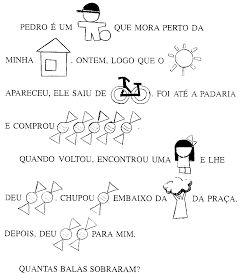 Boa semana a todosDúvidas é só chamar.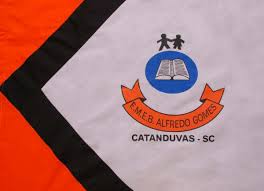 ESCOLA MUNICIPAL DE EDUCAÇÃO BÁSICA ALFREDO GOMES.DIRETORA: IVÂNIA NORA.ASSESSORA PEDAGÓGICA: SIMONE ANDRÉA CARL.ASSESSORA TÉCNICA ADM.: TANIA N. DE ÁVILA.PROFESSORA: LÍLIAN DE MORAIS DISCIPLINA: PROSEDICATANDUVAS – SCANO 2020  - TURMA 1 ano 